Часть 1.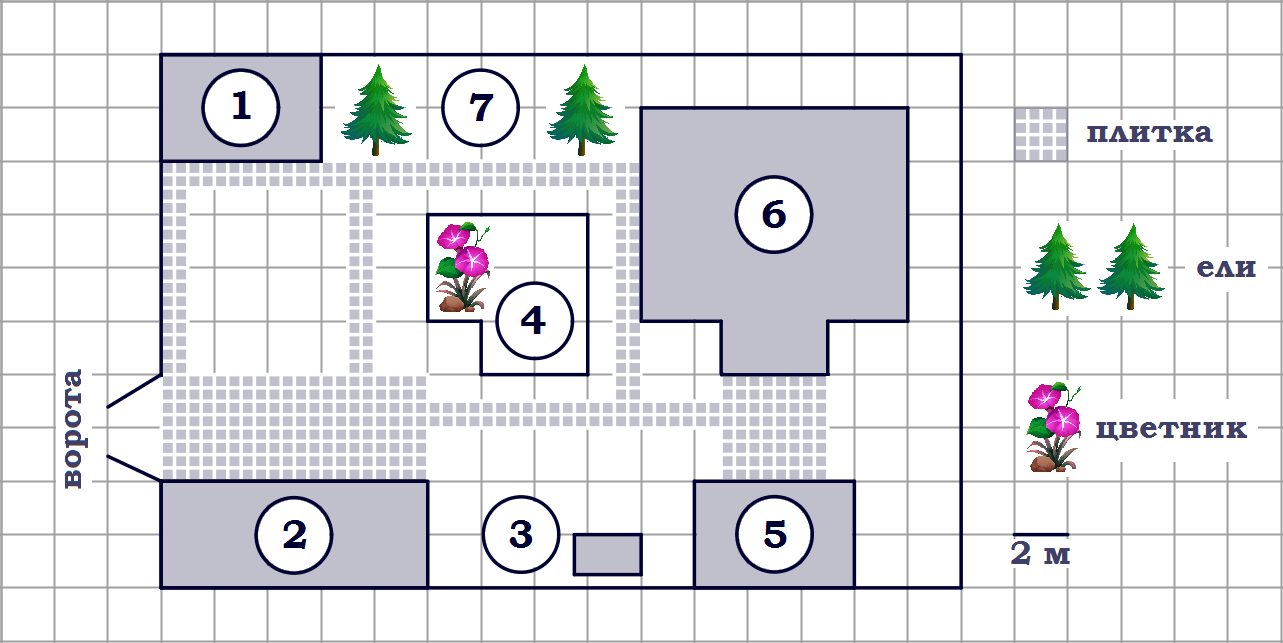 На плане изображено домохозяйство по адресу: СНТ «Родники», 2-я Линия, д. 3 (сторона каждой клетки на плане равна 2 м). Участок имеет прямо- угольную форму. Выезд и въезд осуществляются через единственные во- рота. При входе на участок справа от ворот находится гараж, а слева в уг- лу участка расположен сарай. Площадь, занятая сараем, равна 24 кв. м. Жилой дом находится в глубине территории и обозначен на плане цифрой6. Помимо гаража, жилого дома и сарая, на участке имеется летняя бесед- ка, расположенная напротив входа в дом, и мангал рядом с ней. На уча- стке также растут ели. В центре участка расположен цветник. Все дорож- ки внутри участка имеют ширину 1 м и вымощены тротуарной плиткой размером 50 cм × 50 cм. Перед гаражом и между домом и беседкой име- ются площадки площадью 40 и 16 кв. м соответственно, вымощенные та- кой же плиткой. К домохозяйству подведено электричество. Имеется ма- гистральное газоснабжение.Для объектов, указанных в таблице, определите, какими цифрами они обозначены на плане. Заполните таблицу, в бланк ответов перенесите по- следовательность четырёх цифр без пробелов, запятых и других дополни- тельных символов.Ответ: 	.Найдите площадь, которую занимает жилой дом. Ответ дайте в квад- ратных метрах.Ответ: 	.Сколько процентов площади всего участка занимает беседка?Ответ: 	.Тротуарная плитка продаётся в упаковках по 8 штук. Сколько упаковок плитки понадобилось, чтобы выложить только дорожки?Ответ: 	.Хозяин участка решил покрасить весь забор вокруг участка (только с внешней стороны) в зелёный цвет. Площадь забора равна 232 кв. м, а ку- пить краску можно в одном из двух ближайших магазинов. Цены и харак- теристики краски даны в таблице.Во сколько рублей обойдётся наиболее дешёвый вариант покупки с дос- тавкой?Ответ: 	.8. Найдите значение выражения  510 	.Ответ: 	.10. В каждой двадцатой банке кофе согласно условиям акции есть приз. Призы распределены по банкам случайно. Вероника покупает банку кофе в надежде выиграть приз. Найдите вероятность того, что Вероника не найдет приз в своей банке.Ответ: 	.12. Геометрическая прогрессия задана условиями: дите сумму первых шести её членов.b1 = 3,bn+1 = 2bn . Най-Ответ: 	.Зная длину своего шага, человек может приближённо подсчитать пройденное  им  расстояние  s  по  формуле	s= nl ,  где  n  –  число  шагов,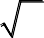 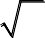 l – длина шага. Какое расстояние прошёл человек, если Ответ выразите в километрах.l = 50см,n =1700 ?Ответ: 	.Укажите неравенство, решение которого изображено на рисунке.Ответ: 	.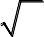 Какие из следующих утверждений верны?Треугольник со сторонами 1, 2, 5 существует.В любом тупоугольном треугольнике есть острый угол.В любой ромб можно вписать окружность.Ответ: 	.Часть 2.Решите уравнение x3 +6x2 = 4x +24.Свежие фрукты содержат 79% воды, а высушенные – 16%. Сколько требуется свежих фруктов для приготовления 72 кг высушенных фрук- тов?Постройте график функции	y =	и определите, при какихзначениях k прямая y= kx не имеет с графиком ни одной общей точки.Точка H является основанием высоты BH, проведённой из вершины прямого угла B прямоугольного треугольника ABC. Окружность с диамет- ром BH пересекает стороны AB и CB в точках P и K соответственно. Най-дите BH, если PK =16 .Окружности с центрами в точках M и N не имеют общих точек, и ни одна из них не лежит внутри другой. Внутренняя общая касательная к этим окружностям делит отрезок, соединяющий их центры, в отношении k:r. Докажите, что диаметры этих окружностей относятся как k:r.ОбъектыбеседкаелигаражмангалЦифрыНомер магазинаРасход краскиМасса краски в одной банкеСтоимость одной банки краскиСтоимость дос- тавки заказа10,6 кг/кв25 кг2400 руб.400 руб.20,4 кг/кв24 кг2300 руб.600 руб.6. Найдите значение выражения (6102)3 (1310-5).Ответ: 	.7. Какому из данных промежутков принадлежит число 7 ?91) [0,5; 0,6]	2) [0,6; 0,7]	3) [0,7; 0,8]	4) [0,8; 0,9]Ответ: 	.9. Найдите корень уравнения 3x +8 +5 = 5x .2	3Ответ: 	.11. Установите соответствие между графиками функций и формулами, которые их задают.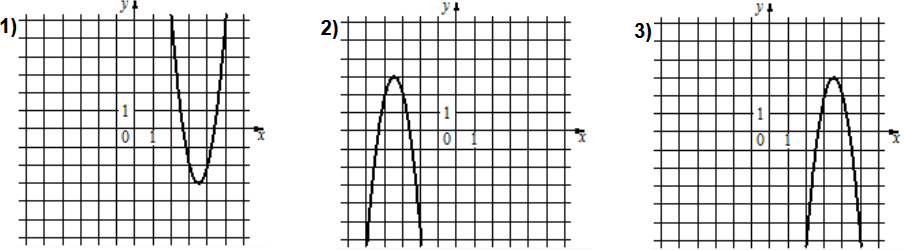 А) y = 4x2  28x  46	Б) y = 4x2  28x +46	В) y = 4x2 +28x  4611. Установите соответствие между графиками функций и формулами, которые их задают.А) y = 4x2  28x  46	Б) y = 4x2  28x +46	В) y = 4x2 +28x  4611. Установите соответствие между графиками функций и формулами, которые их задают.А) y = 4x2  28x  46	Б) y = 4x2  28x +46	В) y = 4x2 +28x  4611. Установите соответствие между графиками функций и формулами, которые их задают.А) y = 4x2  28x  46	Б) y = 4x2  28x +46	В) y = 4x2 +28x  4611. Установите соответствие между графиками функций и формулами, которые их задают.А) y = 4x2  28x  46	Б) y = 4x2  28x +46	В) y = 4x2 +28x  46Ответ:АБВВ таблице под каждой буквой укажите соответствую- щий номер.13. Упростите выражение 20ab +5(2a+ b)2 и найдите его значение при13. Упростите выражение 20ab +5(2a+ b)2 и найдите его значение приa = 5 , b = 7 .Ответ: 	.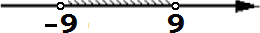 1) x2  81> 0	3) x2 +81<02) x2  81<0	4) x2 +81> 0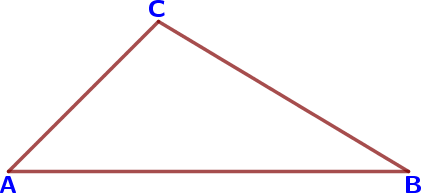 16. В треугольнике ABC угол A равен 45°, угол B равен 30°, BC= 9 2 . Найдите AC.Ответ: 	.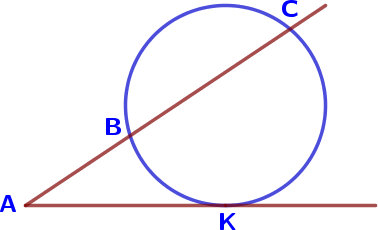 17. Через точку A, лежащую вне окружности, проведены две прямые. Одна прямая касается окружности в точке K. Другая прямая пересека- ет окружность в точках B и C, причём AB= 4 , BC=12. Найдите AK.Ответ: 	.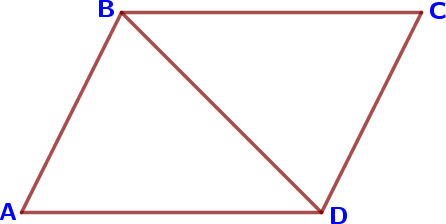 18. Диагональ BD параллелограмма ABCD обра- зует с его сторонами углы, равные 45° и 72°. Найдите меньший угол параллелограмма.Ответ: 	.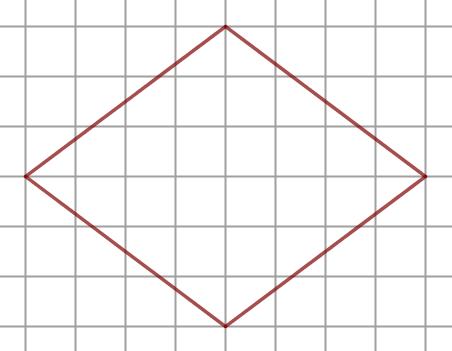 19. На клетчатой бумаге с  размером  клетки 1см × 1см изображена фигура. Найдите её пло- щадь. Ответ дайте в квадратных сантимет- рах.Ответ: 	.